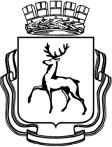 АДМИНИСТРАЦИЯ ГОРОДА НИЖНЕГО НОВГОРОДАПОСТАНОВЛЕНИЕВ соответствии с Федеральным  законом от 02.07.2021 № 310-ФЗ «О внесении изменений в статью 54 Семейного кодекса Российской Федерации и статьи 36 и 67 Федерального закона «Об образовании в Российской Федерации», Федеральным законом   от 27.07.2010 № 210-ФЗ «Об организации предоставления государственных и муниципальных услуг»,  статьями 43, 52 Устава города Нижнего Новгорода, администрация города Нижнего Новгорода постановляет:1.	Внести изменения в административный регламент по предоставлению муниципальной услуги «Прием заявлений, постановка на учет и зачисление детей в образовательные организации, реализующие основную образовательную программу дошкольного образования (детские сады)», утвержденный постановлением администрации города Нижнего Новгорода от 03.04.2013 № 1163 (далее – Регламент) следующие изменения:1.1.	Изложить абзац 3 пункта 2.6 Регламента в новой редакции:«дети, полнородные и неполнородные братья и (или) сестры которых обучаются в данной муниципальной образовательной организации города Нижнего Новгорода по основным общеобразовательным программам дошкольного образования».	1.2.	Подпункт 2.8.14 пункта 2.8 Регламента исключить.1.3.	Изложить в приложении № 10 Регламента  строку 8 таблицы в следующей редакции:«».2. 	Управлению по связям со СМИ администрации города Нижнего Новгорода  (Аккуратова Е.А.) обеспечить опубликование настоящего постановления в официальном печатном средстве массовой информации - газете «День города. Нижний Новгород». 3.	Департаменту правового обеспечения администрации города Нижнего Новгорода (Киселева С.Б.) обеспечить размещение настоящего постановления на официальном сайте администрации города Нижнего Новгорода в информационно-телекоммуникационной сети «Интернет».4.	Настоящее постановление распространяет свое действие на правоотношения, возникшие с 13.07.2021 года.5.	Контроль за исполнение настоящего постановления оставляю за собой.В.П.Радченко435 22 77№8Дети, полнородные и неполнородные братья и (или) сестры которых обучаются в данной Организации. Справка, данная родному брату (сестре) ребенка, о том, что ребенок является воспитанником муниципальной образовательной организации, и документ, подтверждающий, что данный ребенок является братом (сестрой) ребенка (свидетельство о рождении).Глава городаЮ.В. Шалабаев 